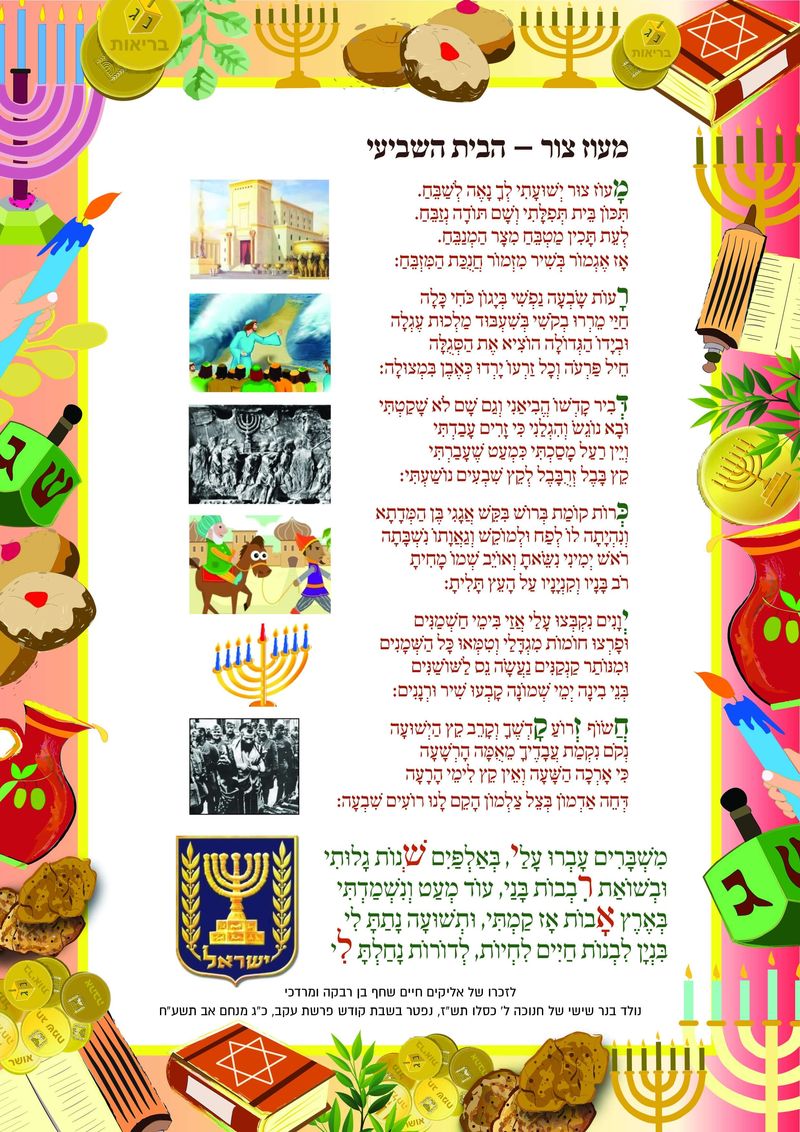 מחלקי המים